International Journal of Computer Sciences and EngineeringISSN 2347-2693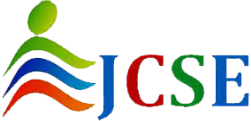 website: www.ijcseonline.orge-mail: editor@ijcseonline.org or ijcse.submission@gmail.com	Life Membership Form	Dear Sir /MadamI wish to be a Fellow Contributor of "International Journal of Computer Sciences and Engineering) " and agree to abide by your rules and regulations.Note:  (1) It is mandatory for all Contributors to fill all the fields.          (2) Send it through as attachment at : ijcse.submission@gmail.com General Information Specializations Skills / Abilities C/C++, Java, UNIX, Windows, XML, XSLT, XPATH, etcObjective Technology contributions to the world for the benefit of the SocietyEducational Qualification University of XXXB.Sc (1995) Mathematics(Main), Physics, Chemistry,and AstronomyUniversity of XXXM.Sc (1998) Mathematics with Diversification in Computer SciencePhD (CSU) (1999-2003) Information Technology Teaching/Work Experiences Assistant Professor and Head: Dec 2003- Nov 2006Department of Information Technology………………………………………Lecturer: Jun 2001– May 2003……………………Professor: Nov 2006 -Present……………………Research Earpiece ……………………PUBLICATIONS……………………Prizes / Medals/Awards/HonorsMembership/Fellowship of professional societies……………………Reviewer for Journals / Conferences / Books……………………Training Course/Seminar/Workshop Participation……………………Other activities/Responsibilities……………………Invited talks/speeches(if any)……………………Previous or on-going activity related to IJCSE (if any)……………………Place ________________	Date: ________________ 	  Signature_____________________Name and Last Name
(Prof./Dr./ Er./Mr./Mrs./Ms.)Male/FemaleDate of BirthDr. / Prof. / Student/ Industrial person and DesignationSubject Organization AddressCorrespondence AddressCity, Pin CodeStateCountryMobileE-Mail